Speiseplan24.06.2019 – 28.06.2019MontagGeflügelcurrywurst mit WellenschnittpommesMajonaiseDienstagVegetarische LasagneMittwoch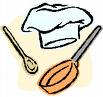 Rührei mit Kartoffelpüree und SpinatDonnerstagVegetarische Erbsensuppe mit frischem GraubrotNachtischFreitagGESCHLOSSENPädagogischer Tag der OGS